 Time of death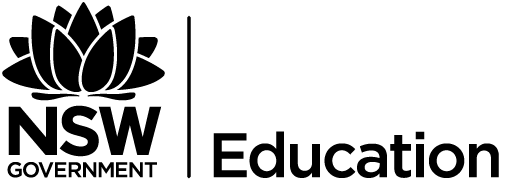 When a dead body is discovered, it is important to determine the time of death. A pathologist will take the temperature of the body (normal temperature being ) as well as the air temperature at the location the body was discovered.A formula used to predict the time of death is , where t = time since death in hours and T is the current temperature of the body in degrees Celsius. This formula assumes the air temperature was Have students calculate the time of death given the time the body was found and its temperature at that time.